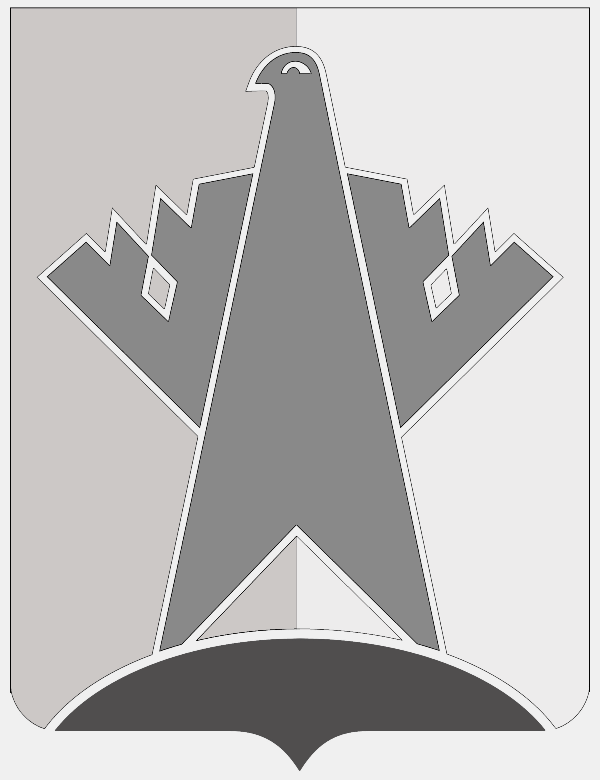 АДМИНИСТРАЦИЯ СУРГУТСКОГО РАЙОНАХАНТЫ-МАНСИЙСКОГО АВТОНОМНОГО ОКРУГА - ЮГРЫПОСТАНОВЛЕНИЕ«17» декабря 2018 года                                                                                                              № 5057-нпа            г. СургутОб установлении платы, взимаемой с родителей (законных представителей)за присмотр и уход за ребёнком (детьми)в муниципальных образовательных организациях Сургутского района, реализующих образовательные программы дошкольного образования и её размераВ соответствии с Федеральным законом от 06.10.2003 № 131-ФЗ «Об общих принципах организации местного самоуправления в Российской Федерации»,               статьёй 65 Федерального закона от 29.12.2012 № 273-ФЗ «Об образовании 
в Российской Федерации», Уставом Сургутского района, во исполнение распоряжения администрации Сургутского района от 25.10.2018 № 786-р 
«Об утверждении плана подготовки правовых актов»:1. Установить плату, взимаемую с родителей (законных представителей) 
за присмотр и уход за ребёнком (детьми) в муниципальных образовательных организациях Сургутского района, реализующих образовательные программы дошкольного образования и её размера согласно приложению 1 к настоящему постановлению.2. Утвердить Порядок взимания платы, с родителей (законных представителей) за присмотр и уход за ребёнком (детьми) в муниципальных образовательных организациях Сургутского района, реализующих образовательные программы дошкольного образования согласно приложению 2 к настоящему постановлению.3. Департаменту образования и молодёжной политики администрации Сургутского района:3.1. Направить настоящее постановление руководителям подведомственных муниципальных образовательных организаций Сургутского района, реализующих образовательные программы дошкольного образования, директору муниципального казённого учреждения «Управление учёта и отчётности» в недельный срок 
с момента его издания.3.2. Обеспечить информирование родителей (законных представителей) обучающихся подведомственных муниципальных образовательных организаций Сургутского района, реализующих образовательные программы дошкольного образования о внесённых изменениях.4. Признать утратившими силу следующие постановления администрации Сургутского района: - от 21.10.2015 № 4597-нпа «О порядке расчёта нормативных затрат 
на оказание услуги по присмотру и уходу за ребёнком (детьми), порядке определения, размера и расходования платы, взимаемой с родителей (законных представителей) за присмотр и уход за ребёнком (детьми) в муниципальных образовательных организациях Сургутского района, реализующих образовательные программы дошкольного образования, порядке её взимания»;- от 23.12.2015 № 5380-нпа «О внесении изменений в постановление администрации Сургутского района от 21.10.2015 № 4597-нпа»; - от 17.03.2016 № 781-нпа «О внесении изменений в постановление администрации Сургутского района от 21.10.2015 № 4597-нпа»; - от 26.08.2016 № 2981-нпа «О внесении изменений в постановление администрации Сургутского района от 21.10.2015 № 4597-нпа»; - от 30.12.2016 № 4641-нпа «О внесении изменений в постановление администрации Сургутского района от 21.10.2015 № 4597-нпа»; - от 15.11.2017 № 4006-нпа «О внесении изменений в постановление администрации Сургутского района от 21.10.2015 № 4597-нпа»; - от 26.09.2018 № 3891-нпа «О внесении изменений в постановление администрации Сургутского района от 21.10.2015 № 4597-нпа».5. Обнародовать настоящее постановление и разместить на официальном сайте муниципального образования Сургутский район.6. Настоящее постановление вступает в силу после его обнародования.7. Контроль за выполнением настоящего постановления возложить                      на заместителя главы Сургутского района, осуществляющего общее руководство деятельностью департамента образования и молодёжной политики администрации Сургутского района Глава Сургутского района                                                                         А.А. Трубецкой Приложение 1 к постановлениюадминистрации Сургутского районаот «17» декабря 2018 года № 5057-нпаРазмер платы, взимаемой с родителей (законных представителей) 
за присмотр и уход за ребёнком (детьми) в муниципальных образовательных организациях Сургутского района, реализующих образовательные программы дошкольного образования    руб.Приложение 2 к постановлениюадминистрации Сургутского районаот «17» декабря 2018 года № 5057-нпаПорядок взимания платы, с родителей (законных представителей) за присмотр и уход за ребёнком (детьми) в муниципальных образовательных организациях Сургутского района, реализующих образовательные программы дошкольного образования1. Общие положенияНастоящий Порядок взимания платы с родителей (законных представителей) 
за присмотр и уход за ребёнком (детьми) в муниципальных образовательных организациях Сургутского района, реализующих образовательные программы дошкольного образования (далее - Порядок взимания, родительская плата), устанавливает механизм взимания родительской платы за присмотр и уход за детьми в муниципальных образовательных организациях Сургутского района, реализующих образовательные программы дошкольного образования (далее - Образовательная организация).2. Порядок взимания родительской платы2.1. Родительская плата за присмотр и уход за ребёнком (детьми) взимается 
на основании заключенного договора об оказании соответствующих услуг между Образовательной организацией и родителем (законным представителем) ребёнка.2.2. Родительская плата вносится ежемесячно не позднее 10 числа месяца, следующего за текущим.2.3. При задолженности по родительской плате более чем за два месяца Образовательная организация оставляет за собой право обратиться в судебные органы 
в целях взыскания задолженности с родителя (законного представителя).2.4. Взимание родительской платы производится в следующем порядке:2.4.1. Родители (законные представители) оплачивают весь период нахождения ребёнка (детей) в списках Образовательной организации, за исключением случаев:- болезни ребёнка, карантина при предоставлении родителями (законными представителями) справки из лечебно-профилактического учреждения;- отпуска на оздоровительный период сроком на 44 календарных дня в течение календарного года, включая летний период, при предоставлении родителями (законными представителями) соответствующего заявления (приложение 1 к Порядку взимания);- приостановления образовательной деятельности в Образовательной организации 
в связи с отключением энерготепловодоснабжения, проведением санитарного дня, капитальных и текущих ремонтов, подтвержденных приказом руководителя Образовательной организации;- устройства ребёнка в организацию для детей-сирот и детей, оставшихся 
без попечения родителей, на временное пребывание при предоставлении копии приказа 
о зачислении ребёнка в соответствующую Образовательную организацию;- изоляции (отстранения) ребенка, не имеющего сведений об иммунизации против полиомиелита, из Образовательной организации при проведении вакцинации против полиомиелита другим воспитанникам оральной полиовакциной;- актированных дней в зимний период, по желанию родителей (законных представителей), при температуре ниже 33 градусов (по приказу руководителя Образовательной организации).2.4.2. В случае отсутствия ребёнка без уважительных причин, указанных в подпункте 2.4.1. настоящего Порядка взимания, из родительской платы вычитаются затраты 
на приобретение продуктов питания, за исключением, расходов на приобретение продуктов питания в дни незапланированного отсутствия детей в размере 10% родительской платы за питание.2.4.3. В случае приостановления функционирования Образовательной организации для проведения ремонтных работ, санитарной обработки помещений (дератизация, дезинсекция), по решению суда, на основании представлений органов государственного надзора родительская плата не взимается за весь период простоя Образовательной организации.2.5. Начисление родительской платы производится муниципальным 
казённым учреждением "Управление учёта и отчётности" (далее - Управление учёта 
и отчётности).2.6. Начисление родительской платы начинается с момента издания приказа руководителем Образовательной организации о зачислении ребёнка в Образовательную организацию.2.7. Образовательная организация ежемесячно предоставляет в Управление учёта 
и отчётности табель учёта посещаемости детей в срок до 01 числа месяца, следующего 
за текущим.2.8. Управление учёта и отчётности ежемесячно производит начисление родительской платы в срок не позднее 08 числа месяца, следующего за текущим.2.9. Пункты 2.1. - 2.8. настоящего Порядка взимания распространяются и для групп кратковременного пребывания.3. Перечень категорий детей, за присмотр и уход за которымив Образовательной организации возможно полное или частичное(в размере 50%) освобождение от взимания родительской платы3.1. Перечень категорий детей, за присмотр и уход за которыми в Образовательной организации, не взимается родительская плата:- дети-инвалиды;- дети с туберкулезной интоксикацией;- дети-сироты и дети, оставшиеся без попечения родителей;- дети, оба родителя которых (либо одинокий родитель) являются инвалидами первой или второй группы.3.2. Перечень категорий детей, за присмотр и уход которых в Образовательной организации родительская плата взимается частично (в размере 50%):- дети, один из родителей которых является инвалидом первой или второй группы;- дети из многодетных семей, имеющим трех и более несовершеннолетних детей;- дети из малоимущих семей, которым назначена государственная социальная помощь, предоставляемая в соответствии с Законом ХМАО – Югры от 24.12.2007 
№ 197-оз "О государственной социальной помощи и дополнительных мерах социальной помощи населению Ханты-Мансийского автономного округа – Югры";- дети с ограниченными возможностями здоровья, получающие образование 
по специальным образовательным (адаптированным) программам.3.3. Право на полное или частичное (в размере 50%) освобождение от взимания родительской платы, предусмотренное пунктами 3.1., 3.2. настоящего Порядка взимания, возникает с даты представления родителями (законными представителями) 
в Образовательную организацию, которую посещает ребёнок, заявления (приложение 2 
к Порядку взимания), о полном или частичном (в размере 50%) освобождения от взимания родительской платы, а также документов (приложение 3 к Порядку взимания), подтверждающих данное право.3.4. Полное или частичное (в размере 50%) освобождение от взимания родительской платы производится с первого числа месяца, в котором были представлены документы, если в них не указана иная дата текущего месяца, с которой возникает данное право.3.5. При наличии у родителей (законных представителей) нескольких оснований для снижения размера родительской платы учитывается только одно, указанное родителем (законным представителем) в его заявлении.3.6. Пункты 3.1. - 3.5. настоящего Порядка взимания распространяются на полное или частичное (в размере 50%) освобождение от взимания родительской платы для групп кратковременного пребывания.3.7. Руководитель Образовательной организации вправе производить проверку оснований, на которые ссылается родитель (законный представитель) для реализации права на полное или частичное (в размере 50%) освобождение от взимания родительской платы.3.8. При положительном решении руководитель Образовательной организации издает приказ о полном или частичном (в размере 50%) освобождении от взимания родительской платы.3.9. Образовательная организация направляет приказ в Управление учёта 
и отчётности в срок до 01 числа месяца, следующего за текущим.3.10. Родительская плата снижается (на 50%)/не взимается на один календарный год, со дня поступления от родителей (законных представителей) заявления с приложением соответствующих документов.4. Контроль4.1. Контроль за Порядком взимания и рассмотрения жалоб родителей (законных представителей) осуществляет департамент образования и молодёжной политики администрации Сургутского района.4.2. Образовательная организация:- предоставляет консультативную помощь родителям (законным представителям) 
по вопросам, возникающим в связи с начислением и взиманием родительской платы;- ежегодно знакомит родителей (законных представителей) с настоящим Порядком взимания;- ежемесячно знакомит родителей (законных представителей) с ведомостью 
по расчетам за присмотр и уход в Образовательной организации.4.3. Руководитель Образовательной организации несёт ответственность 
за неисполнение (ненадлежащее исполнение) настоящего Порядка взимания 
в соответствии с законодательством Российской Федерации.Приложение 1 к Порядку ЗаявлениеПрошу предоставить моему ребёнку ___________________________________________________________________________________________________________, (фамилия, имя ребёнка, дата рождения)посещающего группу _________________________________ отпуск за 20 _________календарный год в количестве _____________ дней с __________________________.Подпись ___________________                                         Дата ____________________Приложение 2 к Порядку                                                                                       (адрес электронной почты, конт. тел.)ЗаявлениеПрошу предоставить полное или частичное (в размере 50%) освобождение                                                                           (нужное выбрать)от взимания родительской платы моему ребёнку ____________________________________________________________________________________________________,(фамилия, имя ребёнка, дата рождения)посещающего группу _______________________________________ и относящегосяк категории «                                                                                                                     » (указать категорию из раздела 3 Порядка взимания)с _______________________________.К заявлению прилагаю копии документов:1._______________________________________________2._______________________________________________3._______________________________________________ Подпись ___________________                                 Дата __________________Приложение 3 к ПорядкуПеречень документов, подтверждающих право на полное или частичное (в размере 50%) освобождение от взимания родительской платы за присмотр и уход за ребёнком (детьми) в муниципальных образовательных организациях Сургутского района, реализующих образовательные программы дошкольного образования отдельным категориям детей№п/пНаименованиеРазмер родительской платыза питаниеРазмер родительской платы за обеспечение               соблюдения воспитанниками режима дня и личной гигиеныРазмер родительской платыРазмер родительской платыРазмер родительской платы в случае отсутствия ребёнка без уважительной причиныРазмер родительской платы в случае отсутствия ребёнка без уважительной причины1Для воспитанников в группах полного дня 10-12-часового пребыванияДля воспитанников в группах полного дня 10-12-часового пребыванияДля воспитанников в группах полного дня 10-12-часового пребыванияДля воспитанников в группах полного дня 10-12-часового пребыванияДля воспитанников в группах полного дня 10-12-часового пребыванияДля воспитанников в группах полного дня 10-12-часового пребыванияДля воспитанников в группах полного дня 10-12-часового пребывания1.1.Группа раннего возраста от 1,5 до 3 лет125,0020,0020,00145,00145,0032,501.2. Разновозрастная группа140,0020,0020,00160,00160,0034,001.3.Группа дошкольного возраста от 3 до 7 лет156,0020,0020,00176,00176,0035,602Для воспитанников в группах кратковременного пребывания до 5 часов в день с одним приёмом пищиДля воспитанников в группах кратковременного пребывания до 5 часов в день с одним приёмом пищиДля воспитанников в группах кратковременного пребывания до 5 часов в день с одним приёмом пищиДля воспитанников в группах кратковременного пребывания до 5 часов в день с одним приёмом пищиДля воспитанников в группах кратковременного пребывания до 5 часов в день с одним приёмом пищиДля воспитанников в группах кратковременного пребывания до 5 часов в день с одним приёмом пищиДля воспитанников в группах кратковременного пребывания до 5 часов в день с одним приёмом пищи2.1. Группа раннего возраста от 1,5 до 3 лет46,207,007,0053,2053,2011,622.2. Разновозрастная группа51,987,007,0058,9858,9812,202.3.Группа дошкольного возраста от 3 до 7 лет57,757,007,0064,7564,7512,783Для воспитанников в группах кратковременного пребывания до 5 часов в деньс двумя приёмами пищиДля воспитанников в группах кратковременного пребывания до 5 часов в деньс двумя приёмами пищиДля воспитанников в группах кратковременного пребывания до 5 часов в деньс двумя приёмами пищиДля воспитанников в группах кратковременного пребывания до 5 часов в деньс двумя приёмами пищиДля воспитанников в группах кратковременного пребывания до 5 часов в деньс двумя приёмами пищиДля воспитанников в группах кратковременного пребывания до 5 часов в деньс двумя приёмами пищиДля воспитанников в группах кратковременного пребывания до 5 часов в деньс двумя приёмами пищи3.1.Группа раннего возраста от 1,5 до 3 лет92,407,007,0099,4099,4016,243.2.Разновозрастная группа103,967,007,00110,96110,9617,403.3.Группа дошкольного возраста от 3 до 7 лет115,507,007,00116,00116,0018,554Для воспитанников в группах кратковременного пребывания до 5 часов в день без приёма пищиДля воспитанников в группах кратковременного пребывания до 5 часов в день без приёма пищиДля воспитанников в группах кратковременного пребывания до 5 часов в день без приёма пищиДля воспитанников в группах кратковременного пребывания до 5 часов в день без приёма пищиДля воспитанников в группах кратковременного пребывания до 5 часов в день без приёма пищиДля воспитанников в группах кратковременного пребывания до 5 часов в день без приёма пищиДля воспитанников в группах кратковременного пребывания до 5 часов в день без приёма пищи4.1.Группа раннего возраста от 1,5 до 3 лет-7,007,007,007,007,004.2.Разновозрастная группа-		7,00		7,007,007,007,004.3.Группа дошкольного возраста от 3 до 7 лет-7,007,007,007,007,00Руководителю Образовательной организации «______________________________________»(Ф.И.О. руководителя)________________________________________(Ф.И.О. родителя (законного представителя))проживающего по адресу:________________________________________________________________________________(адрес электронной почты)(конт. тел.)Руководителю Образовательной организации «_____________________________________»                                  (Ф.И.О. руководителя)_______________________________________                   (Ф.И.О. родителя (законного представителя))проживающего по адресу:________________________________________№ п/пКатегория детейНеобходимые документы,подтверждающие право на полное или частичное (в размере 50%) освобождение от взимания родительской платы1Дети-инвалидыкопия и оригинал (для подтверждения достоверности) документа, подтверждающего инвалидность ребёнка2Дети с туберкулёзной интоксикациейкопия и оригинал (для подтверждения достоверности) документа, выданного Сургутским противотуберкулёзным диспансером3Дети-сироты и дети, оставшиеся без попечения родителейакт органа опеки и попечительства о назначении несовершеннолетнему лицу законного представителя4Дети, оба родителя которых (либо одинокий родитель) являются инвалидами первой или второй группыкопии и оригиналы (для подтверждения достоверности) документов, подтверждающих инвалидность родителей (одинокого родителя), копии документов, подтверждающих, что родитель является одиноким (справка из органов ЗАГС)5Дети, один из родителей, которых является инвалидом первой или второй группыкопия и оригинал (для подтверждения достоверности) документа, подтверждающего инвалидность одного из родителей6Дети из многодетных семей, имеющих трёх и более несовершеннолетних детейкопия и оригинал (для подтверждения достоверности) удостоверения многодетной семьи либо выписку из приказа казённого учреждения Ханты-Мансийского автономного округа – Югры «"Центр социальных выплат" филиала в городе Сургуте»7Дети из малоимущих семей, которым назначена государственная социальная помощь, предоставляемая в соответствии с Законом ХМАО – Югры от 24.12.2007 № 197-оз «О государственной социальной помощи и дополнительных мерах социальной помощи населению ХМАО – Югры»копия и оригинал (для подтверждения достоверности) решения органов социальной защиты населения о назначении государственной социальной помощи, предоставляемой в соответствии с Законом ХМАО – Югры от 24.12.2007 № 197-оз «О государственной социальной помощи и дополнительных мерах социальной помощи населению ХМАО – Югры»8Дети с ограниченными возможностями здоровья, получающих образование по специальным образовательным (адаптированным) программамкопия и оригинал (для подтверждения достоверности) заключения психолого- медико-педагогической комиссии Сургутского района 